ㄋㄟㄋㄟ輔給站 高雄IG打卡景點             一月號 白色旋轉木馬                       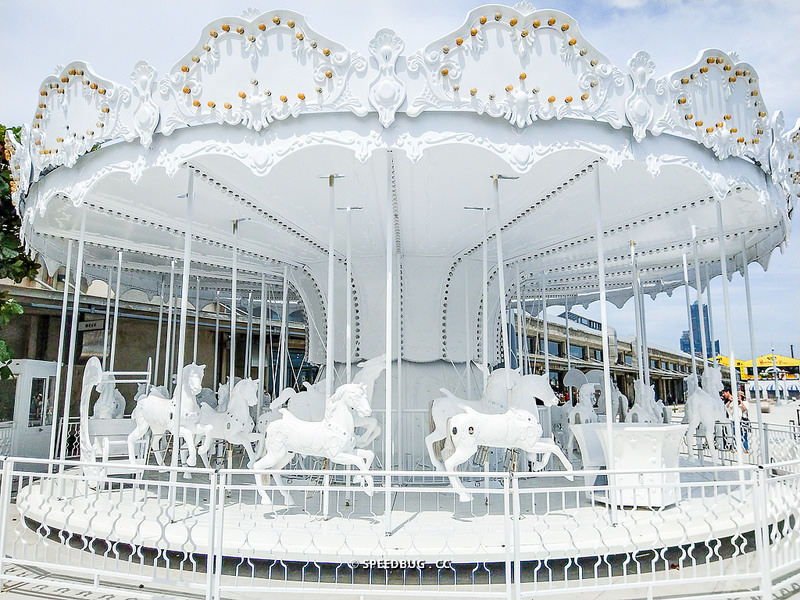 地址: 高雄市鼓山區蓬萊路17號海側廣場簡介: 高雄棧二庫，一個結合文創與吃喝玩樂的地方，有著許多網紅網美搶著拍照的夢幻純白旋轉木馬，還有許多不一樣的主題餐廳，是個適合情侶、家人一同出遊的好地方。駁二藝術特區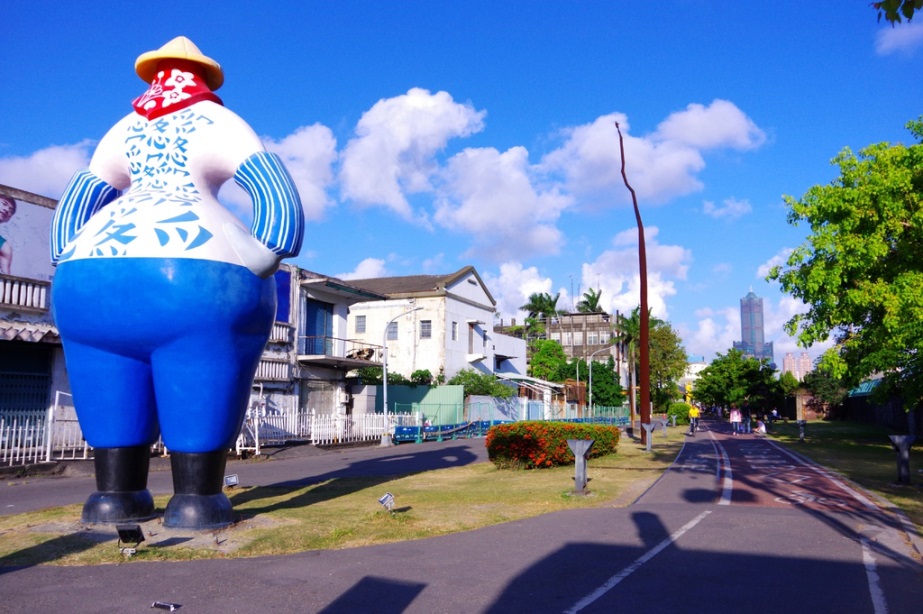 地址：高雄市鹽埕區大勇路1號簡介: 高雄藝術園地-駁二藝術特區，駁2特區每次來訪都逛不膩，把舊有的倉庫佈置整裝煥然一新，園區藝術裝罝豐富有趣又好拍，還有非常有特色的鐵道風光，來訪不僅能走遊美拍，還能搭輕鐵到順遊附近景點唷！集盒 KUBIC 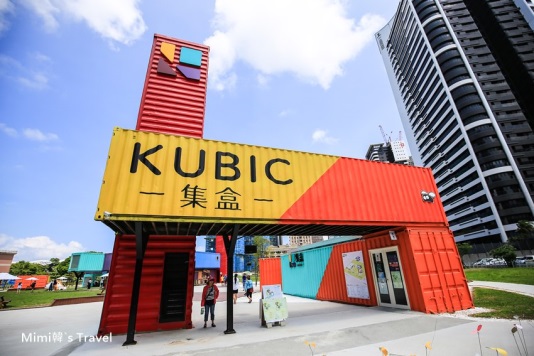 地址: 高雄市前鎮區復興三路5號簡介:  IG打卡拍照最夯的彩色貨櫃，高雄夢想新天地～結合科技、文創、農產、新技術、實驗等創作平台假日不定時有創意市集，搭捷運到獅甲站，或者輕軌到軟體園區即可抵達集盒．Kubic 。高雄流行音樂中心地址：高雄市苓雅區海邊路29號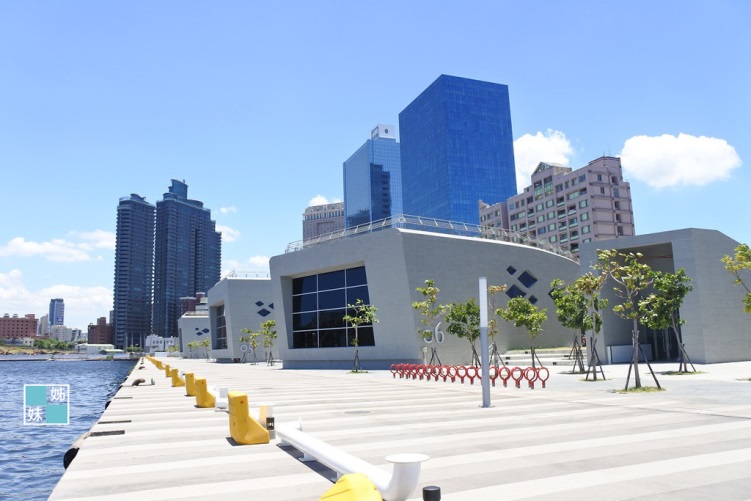 簡介: 南臺灣流行音樂展演核心，位於高雄亞洲新灣曲中心，以流行音樂為亮點，海洋文化為傳承，打造音樂休閒新基地。衛武營街頭藝術彩繪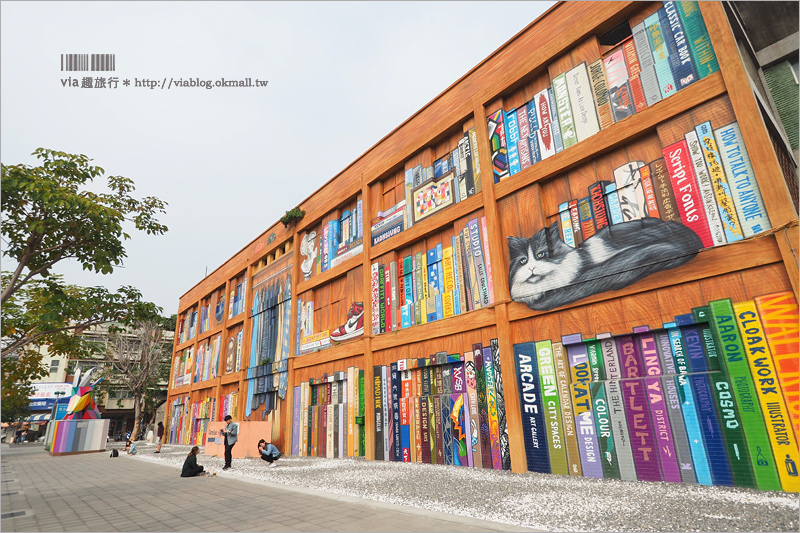 地址: 高雄市苓雅區建軍路2號(衛武營捷運站5號出口)簡介: 假日很適合帶小朋友一起外出拍照，也很適合年輕人拍照打卡的熱點、夯點
高雄最巨大的彩繪，就在苓雅區街頭藝術彩繪區。彩虹教堂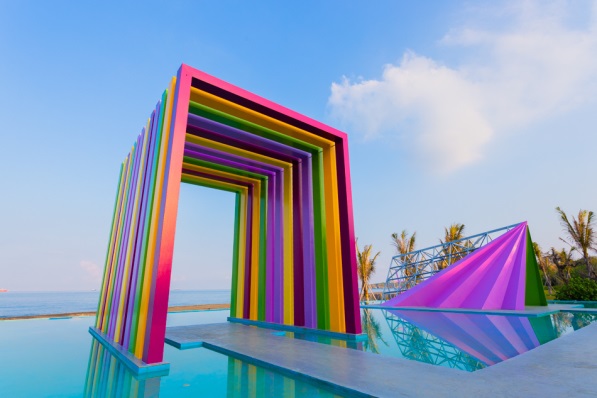 地址: 高雄市旗津區旗津三路990號簡介: 高雄旗津的海灘上多了這個繽紛亮點，超美的彩虹教堂，漂浮在水上，其實是婚紗公司聯合打造的攝影基地，搭配光影，營造出很多不同的幾何線條，可以說怎麼拍都漂亮呢！                                                                               觀一乙 王芊媞    貿二乙 蔡淳蓁                                                                           